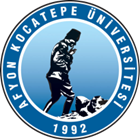 T.C.AFYON KOCATEPE ÜNİVERSİTESİSOSYAL BİLİMLER ENSTİTÜSÜT.C.AFYON KOCATEPE ÜNİVERSİTESİSOSYAL BİLİMLER ENSTİTÜSÜT.C.AFYON KOCATEPE ÜNİVERSİTESİSOSYAL BİLİMLER ENSTİTÜSÜT.C.AFYON KOCATEPE ÜNİVERSİTESİSOSYAL BİLİMLER ENSTİTÜSÜT.C.AFYON KOCATEPE ÜNİVERSİTESİSOSYAL BİLİMLER ENSTİTÜSÜ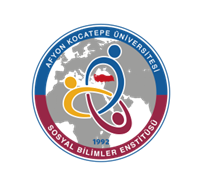 2021-2022 EĞİTİM-ÖGRETİM YILI GÜZ YARIYILI MALİYE ANABİLİM DALI MALİYE BİLİM DALI BİLİMSEL HAZIRLIK HAFTALIK DERS PROGRAMIBİLİMSEL HAZIRLIK2021-2022 EĞİTİM-ÖGRETİM YILI GÜZ YARIYILI MALİYE ANABİLİM DALI MALİYE BİLİM DALI BİLİMSEL HAZIRLIK HAFTALIK DERS PROGRAMIBİLİMSEL HAZIRLIK2021-2022 EĞİTİM-ÖGRETİM YILI GÜZ YARIYILI MALİYE ANABİLİM DALI MALİYE BİLİM DALI BİLİMSEL HAZIRLIK HAFTALIK DERS PROGRAMIBİLİMSEL HAZIRLIK2021-2022 EĞİTİM-ÖGRETİM YILI GÜZ YARIYILI MALİYE ANABİLİM DALI MALİYE BİLİM DALI BİLİMSEL HAZIRLIK HAFTALIK DERS PROGRAMIBİLİMSEL HAZIRLIK2021-2022 EĞİTİM-ÖGRETİM YILI GÜZ YARIYILI MALİYE ANABİLİM DALI MALİYE BİLİM DALI BİLİMSEL HAZIRLIK HAFTALIK DERS PROGRAMIBİLİMSEL HAZIRLIK2021-2022 EĞİTİM-ÖGRETİM YILI GÜZ YARIYILI MALİYE ANABİLİM DALI MALİYE BİLİM DALI BİLİMSEL HAZIRLIK HAFTALIK DERS PROGRAMIBİLİMSEL HAZIRLIK2021-2022 EĞİTİM-ÖGRETİM YILI GÜZ YARIYILI MALİYE ANABİLİM DALI MALİYE BİLİM DALI BİLİMSEL HAZIRLIK HAFTALIK DERS PROGRAMIBİLİMSEL HAZIRLIK2021-2022 EĞİTİM-ÖGRETİM YILI GÜZ YARIYILI MALİYE ANABİLİM DALI MALİYE BİLİM DALI BİLİMSEL HAZIRLIK HAFTALIK DERS PROGRAMIBİLİMSEL HAZIRLIK2021-2022 EĞİTİM-ÖGRETİM YILI GÜZ YARIYILI MALİYE ANABİLİM DALI MALİYE BİLİM DALI BİLİMSEL HAZIRLIK HAFTALIK DERS PROGRAMIBİLİMSEL HAZIRLIKGÜNLERGÜNLERGÜNLERGÜNLERGÜNLERGÜNLERGÜNLERGÜNLERGÜNLERSaatPazartesiPazartesiSalıÇarşambaÇarşambaPerşembePerşembeCuma08:3009:00VERGİ TEORİSİ
Prof. Dr. İsa SAĞBAŞ (İ.İ.B.F.)TÜRK VERGİ SİSTEMİ I
Prof. Dr. İhsan C. DEMİR(İ.İ.B.F.)10:00VERGİ TEORİSİ
Prof. Dr. İsa SAĞBAŞ (İ.İ.B.F.)TÜRK VERGİ SİSTEMİ I
Prof. Dr. İhsan C. DEMİR(İ.İ.B.F.)11:00VERGİ TEORİSİ
Prof. Dr. İsa SAĞBAŞ (İ.İ.B.F.)GENEL VERGİ HUKUKU
Prof. Dr. Kamil GÜNGÖR(İ.İ.B.F.)GENEL VERGİ HUKUKU
Prof. Dr. Kamil GÜNGÖR(İ.İ.B.F.)TÜRK VERGİ SİSTEMİ I
Prof. Dr. İhsan C. DEMİR(İ.İ.B.F.)13:00GENEL VERGİ HUKUKU
Prof. Dr. Kamil GÜNGÖR(İ.İ.B.F.)GENEL VERGİ HUKUKU
Prof. Dr. Kamil GÜNGÖR(İ.İ.B.F.)14:30MALİYE POLİTİKASI I
Prof. Dr. Gülsüm G. HAZMAN(İ.İ.B.F.)GENEL VERGİ HUKUKU
Prof. Dr. Kamil GÜNGÖR(İ.İ.B.F.)GENEL VERGİ HUKUKU
Prof. Dr. Kamil GÜNGÖR(İ.İ.B.F.)15:30MALİYE POLİTİKASI I
Prof. Dr. Gülsüm G. HAZMAN(İ.İ.B.F.)16:30MALİYE POLİTİKASI I
Prof. Dr. Gülsüm G. HAZMAN(İ.İ.B.F.)17:00